READINGS FOR THIS WEEKNov 20 Sun: 2 Sam 5:1-3/Ps 122/Col 1:12-20/Lk 23:35-43Nov 21 Mon: Rev 14:1-3,4b-5/Ps 24/Lk 21:1-4Nov 22 Tue: Rev 14:14-19/Ps 96/Lk 21:5-11Nov 23 Wed: Rev 15:1-4/Ps 98/Lk 21:12-19Nov 24 Thur: Rev 18:1-2, 21-23; 19:1-3,9a/Ps 100/Lk 21:20-28Nov 25 Fri: Rev 20:1-4, 11-21:2/Ps 84/Lk 21:29-33Nov 26 Sat: Rev 22:1-7/Ps 95/Lk 21:34-36Nov 27 Sun : Is 2:1-5/Ps 122/Rom 13:11-14/Mt. 24:37-44BIRTHDAYS     November 22	Mary Cooley-HechmerANNIVERSARIES      November 20	Paul & Katie HoganPLEASE PRAY FOR        Liam Morstorf	       John Hawks        Mike Cruise	       Dave Pettinger        Wayne Moore	       Catie Hunter           Phyllis Brokaw	       Doug Hardisty        Ellen Gruba                      LITURGICAL ASSIGNMENTSNOVEMBER 27 - 10:30 A.M.SERVERS:	Wyatt/Ciara KonecneLECTOR:		Jamie HoganE.M. BREAD:	Mark ReichenauerSACRISTAN:		Will FoleyUSHERS:	Barb Fuller & Danny S.GIFT BEARERS:	Arnold & Stacy MaynesMUSICIAN:		Carol Hardisty	CANTOR:		Carol MillerOFFICE HOURS    Tuesday       -   8:30a.m. – 4:00p.m.    Thursday     -   8:30a.m. – 4:00p.m.Office will be Closed on Nov. 24.Have a blessed holiday. 2022 ADAThank you to everyone who has already sent in their Diocesan Appeal Donations. We have $5,000.00 left to reach our goal.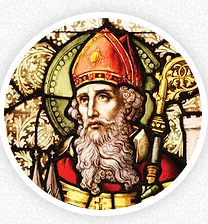 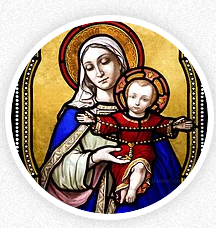 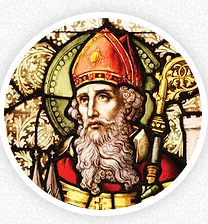 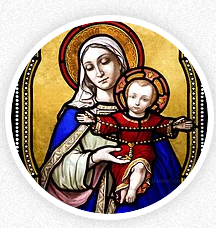 ST. PATRICK, CORNING504 Grove Ave. • Corning, IA  50841Office Phone: . . . . . . . . . . . . . . . . .641-322-3363
E-mail: . . . . . . . . . . . . . pat_corning@yahoo.comWebsite: . . . . . . . . . www.stpatrickcorning.comFr. Emmanuel Bassey . . . . . . . . . . 818-301-8456Hall Rental: . . . . . . . Rosie Bissell 712-621-0942RE :. . . . . . . . . . . . . .Tamara Haley 641-418-0122Office Manager: . . . Deb Moore 641-344-9558 Prayer Chain: . . . . . . . . . . . . . . . . . . . . . . . . . . . . . . . . . . . . . . . . Marcella Gearheart 641-322-3885ST. PATRICK, LENOX600 W. Michigan • Lenox, IA  50851 Office Phone: . . . . . . . . . . . . . . . 641-333-2565Email: . . . . . . . . . . .  . . . . . stpatl@lenoxia.comWebsite: . . . . . . . . . . www.stpatricklenox.comFr. Emmanuel Bassey. . . . . . . . . 818-301-8456Office Manager/Religious Education: . . . . . . . . . . . . . . . . . . . . . . . . . . . . . . . . . . . . Kathy EcklinMinistry of Caring: . . . . . . . . . . . . . . . . . . . . . . . . . . . . . . . . . . . . . .Kathy Ecklin at 641-333-2565. . . . . . . . . . Marilyn Rychnovsky 641-335-2268STEWARDSHIP REPORT          November 13, 2022               $   782.00   ADA amount remaining               $ 5,000.00Total Ignite Pledges Made               $52,020.00Interested in Making Your Church Support Tithe by Auto Debit? Please see Deb for more information.MASS SCHEDULEL, Sun., Nov 20	8:30 a.m., Mike & Jerolyn 			WeeseC, Sun., Nov 20	10:30 a.m., Helen HoganL, Sun., Nov 20      5:30 p.m., Fr. Tan Van 			       TranC, Tue., Nov 22	Noon, Eleanor CantieriSt. Cecilia, Virgin & MartyrL, Wed., Nov 23	8:30 a.m., Delbert HeimSt. Clement, Pope & Martyr;  St. Columban, Abbot; USA – Blessed Miguel Agustin Pro, Priest & MartyrL, Thur., Nov 24	7:00 a.m. People of the 	ParishC, Thur., Nov 24	9:00 a.m., John 	ReichenauerBlessing of Thanksgiving ItemsSt. Andrew Dung-Lac, Priest & Companions, MartyrsL, Fri., Nov 25 	8:30 a.m., Leo & Elda 	RyanSt. Catherine of Alexandria, Virgin & Martyr C, Sat., Nov 26	5:30 p.m., Alan LutherL, Sun., Nov 27	8:30 a.m., David HeimC, Sun., Nov 27	10:30 a.m., Debbie HoganL, Sun., Nov 27	5:30 p.m., Margaret Jones KINGDOM OF THE SON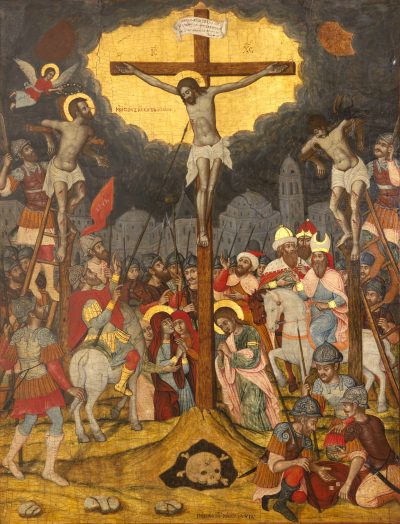 Week by week, the Liturgy has been preparing us for the revelation to be made on this, the last Sunday of the Church year.Jesus, we have been shown, is truly the Chosen One, the Messiah of God, the King of the Jews. Ironically, in today’s Gospel we hear these names on the lips of those who don’t believe in Him—Israel’s rulers, the soldiers, a criminal dying alongside Him.They can only see the scandal of a bloodied figure nailed to a cross. They scorn Him in words and gestures foretold in Israel’s Scriptures (see Psalm 22:7–9; 69:21–22; Wisdom 2:18–20). If He is truly King, God will rescue Him, they taunt. But He did not come to save Himself, but to save them—and us.The good thief shows us how we are to accept the salvation He offers us. He confesses his sins and acknowledges he deserves to die for them. And he calls on the name of Jesus, seeking His mercy and forgiveness.By his faith he is saved. Jesus “remembers” him—as God has always remembered His people, visiting them with His saving deeds, numbering them among His chosen heirs (see Psalm 106:4–5).By the blood of His cross, Jesus reveals His Kingship—not in saving His own life, but in offering it as a ransom for ours. He transfers us to “the kingdom of His beloved Son,” as today’s Epistle tells us.His kingdom is the Church, the new Jerusalem and House of David that we sing of in today’s Psalm.By their covenant with David in today’s First Reading, Israel’s tribes are made one “bone and flesh” with their king. By the New Covenant made in His blood, Christ becomes one flesh with the people of His kingdom—the head of His body, the Church (see Ephesians 5:23–32).We celebrate and renew this covenant in every Eucharist, giving thanks for our redemption, hoping for the day when we too will be with Him in Paradise.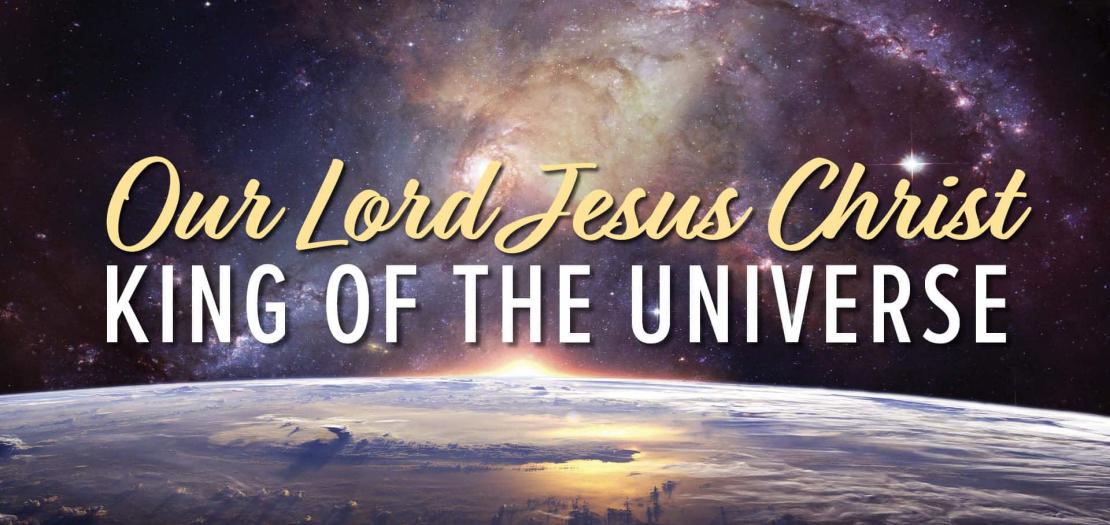 CATHOLIC CAMPAIGN FOR HUMAN DEVELOPMENTThis Sunday is the special collection to support the Catholic Campaign for Human Development. Envelopes for this campaign are attached to this week’s bulletin. For more than 50 years, the Catholic Campaign for Human Development (CCHD) has supported organizations that combat poverty and improve the lives of people in communities across the United States. To learn more about the collection and the way CCHD upholds the moral and social teachings of the Catholic Church, visit www.usccb.org/cchd/collection.THANKSGIVING DAY CELEBRATIONThere will be Thanksgiving Day Mass on Thursday, November 24, 2022 at 9:00 a.m. As we did last year, everyone is invited to bring at least a symbol of their thanksgiving meal to be blessed during the Mass.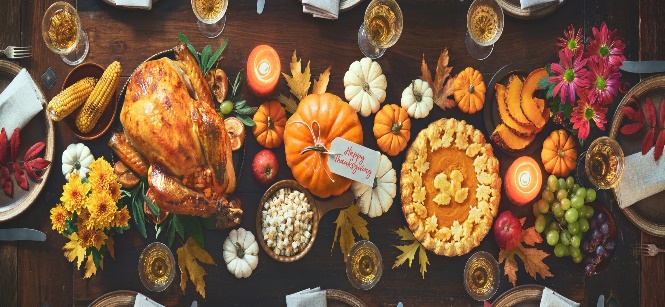 IGNITE! CAMPAIGN: COMMITMENT WEEKENDWe say thank you to everyone who made pledges on the commitment Sunday.  We are so blessed to have received such a positive response. We encourage those yet to make any pledge to prayerfully consider doing so.NEW LECTOR WORKBOOKThe new Lector Workbook for 2023 Liturgical Year is out. All Lectors should pick up their copies from the Sacristy.ADVENT As the season of Advent begins next week, we will pray the Rosary at 10:00 a.m. each Sunday before Mass. There are sign-up sheets behind the church for those who may wish to lead the Rosary for the four weeks of Advent leading to Christmas.THANK YOUThank you to everyone who was able to attend our inaugural fellowship meal, held after Mass last Sunday. Special thanks too to all those who organized and cooked all the delicious meals. May God bless you all. We look forward to having more parishioners around next month.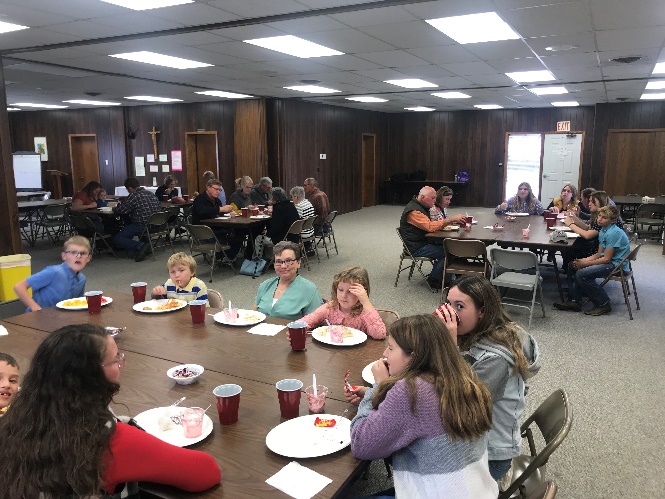 MARK YOUR CALENDARLenox Cookie & Candy Carnival holds on Saturday December 3rd in the Lenox Parish Center. Doors open at 10:00 a.m. until cookies are gone.